«Матрица выбора профессии» Г.В. РезапкинаДанная методика разработана Московским областным центром профориентации молодежи. Автор методики Г.В. Резапкина. Многие испытывают трудности в выборе профессии. Работа с данной методикой поможет Вам уточнить свой выбор, узнать будущую профессию, увидеть новые варианты. Если Вы еще не выбрали профессию, задайте себе следующие вопросы: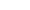 С кем или с чем Вы бы хотели работать? Какой объект деятельности Вас привлекает? 
1.1. Человек (дети и взрослые, ученики и студенты, клиенты и пациенты, покупатели и пассажиры, зрители и читатели, сотрудники и т.д.) 
1.2. Информация (тексты, формулы, схемы, коды, чертежи, иностранные языки, языки программирования) 
1.3. Финансы (деньги, акции, фонды, лимиты, кредиты) 
1.4. Техника (механизмы, станки, здания, конструкции, приборы, машины) 
1.5. Искусство (литература, музыка, театр, кино, балет, живопись и т.д.) 
1.6. Животные (служебные, дикие, домашние, промысловые) 
1.7. Растения (сельскохозяйственные, дикорастущие, декоративные) 
1.8. Продукты питания (мясные, рыбные, молочные, кондитерские и хлебобулочные изделия, консервы, плоды, овощи, фрукты) 
1.9. Изделия (металл, ткани, мех, кожа, дерево, камень, лекарства) 
1.10. Природные ресурсы (земли, леса, горы, водоемы, месторождения)Чем бы Вы хотели заниматься? Какой вид деятельности Вас привлекает? 
2.1. Управление (руководство чьей-то деятельностью) 
2.2. Обслуживание (удовлетворение чьих-то потребностей) 
2.3. Образование (воспитание, обучение, формирование личности) 
2.4. Оздоровление (избавление от болезней и их предупреждение) 
2.5. Творчество (создание оригинальных произведений искусства) 
2.6. Производство (изготовление продукции) 
2.7. Конструирование (проектирование деталей и объектов) 
2.8. Исследование (научное изучение чего-либо или кого-либо) 
2.9. Защита (охрана от враждебных действий) 
2.10. Контроль (проверка и наблюдение)
Анализ производится с помощью нижеследующей таблицы («Матрица выбора профессии»). Профессии, находящиеся на пересечении «сферы труда» и «вида труда», являются (предположительно) наиболее близкими интересам и склонностям опрашиваемого.Матрица выбора профессииВиды трудаСфера трудаСфера трудаСфера трудаСфера трудаСфера трудаСфера трудаСфера трудаСфера трудаСфера трудаСфера трудаВиды трудаЧеловекИнформацияФинансыТехникаИскусствоЖивотныеРастенияПродуктыИзделияПриродные ресурсыУправление (руководство чьей-то деятель-ностью)Менеджер по персоналу Админи-страторМаркетолог Диспетчер СтатистикЭкономистАудиторАналитикТехнолог Авиа-диспетчер ИнженерРежиссер Продюсер ДирижерКинолог Зоотехник Генный инженерАгроном Фермер Селекци-онерТовароведМенеджер по продажамМенеджер по продажам Логистик ТовароведЭнергетик Инженер по кадаструОбслуживание (удовлетво-рение чьих-то потребностей)Продавец Парикмахер ОфициантПереводчик Экскурсовод БиблиотекарьБухгалтерКассир ИнкассаторВодитель Слесарь Теле-радио- мастерГример Костюмер ПарикмахерЖивотновод Птицевод СкотоводОвощевод Полевод СадоводЭкспедитор Упаковщик ПродавецПродавец Упаковщик ЭкспедиторЕгерь
Лесник МелиораторОбразование (воспитание и обучение, формирование личности)Учитель Воспитатель Социальный педагогПреподаватель Ведущий теле- и радио программКонсультант Преподаватель экономикиМастер производ-ственного обученияХореограф Препода-ватель музыки, живописиДресси-ровщик Кинолог ЖокейПрепода-ватель биологии ЭкологМастер производ-ственного обученияМастер производ-ственного обученияПрепода-ватель 
ЭкологОздоровление (избавление от болезней и их преду преждение)Врач
Медсестра
ТренерРентгенолог Врач (компью-терная диаг-ностика)Антикри-зисный управ-ляющий Страховой агентМастер авто сервиса ФизиотерапевтПласти-ческий хирург Косметолог РеставраторВетеринар Лаборант питомника ЗоопсихологФито-терапевт Гомеопат ТравникДиетолог Косметолог Санитарный инспекторФармацевт Ортопед
ПротезистБальнеолог Эпиде-миолог ЛаборантТворчество (создание оригинальных произведений искусства)Режиссер
Артист
МузыкантПрограммистРедактор
Web-дизайнерМенеджер по проектам ПродюсерКоструктор Дизайнер ХудожникХудожник Писатель Компо-зиторДресси-ровщик Служитель циркаФито-дизайнер Озеле-нитель ФлористКондитер
Повар
КулинарРезчик по дереву Витражист СкульпторАрхитектор Мастер-цветово ДекораторПроизводство (изготовление продукции)Мастер производ-ственного обученияКорректор Журналист ПолиграфистЭкономистБухгалтерКассирСтаночник Аппаратчик МашинистЮвелир График КерамистЖивотновод Птицевод РыбоводОвощевод Цветовод СадоводТехнолог Калькулятор
ПоварШвея
Кузнец
СтолярШахтер Нефтяник ТехникКонстру-ирование (проекти-рование деталей и объектов)Стилист Пласти-ческий хирургКартографПрограммистWeb-мастерПлановик Менеджер по проектамИнженер-конструктор ТелемастерАрхитектор Дизайнер РежиссерГенный инженер Виварщик СелекционерСелекци-онер Ландшаф-тист ФлористИнженер-технолог КулинарМодельер Закройщик ОбувщикДизайнер ландшафта ИнженерИсследование (научное изучение чего-либо или кого-либо)Психолог Следователь ЛаборантСоциологМатематик АналитикАудиторЭкономист АналитикИспытатель (техники) Хроно-метражистИскус-ствовед Критик ЖурналистЗоопсихолог Орнитолог ИхтиологБиолог Ботаник Микро-биологЛаборант Дегустатор Санитарный врачЭргономик Контролер ЛаборантБиолог Метеоролог АгрономЗащита (охрана от враждебных действий)Мили-ционер Военный
АдвокатАрбитр
Юрист
ПатентоведИнкассатор Охранник Страховой агентПожарный
Сапер
ИнженерПоста-новщик трюков КаскадерЕгерь Лесничий Инспектор рыбнадзораЭколог Микро-биолог МикологСанитарный врач Лаборант Микро-биологСторож
ИнспекторОхрана ресурсов Инженер по ТБКонтроль (проверка и наблюдение)Тамо-женник Прокурор ТабельщикКорректор Системный программистРевизор Налоговый полицейскийТехник-контролер Обходчик ЖДВыпус-кающий редактор КонсультантКонсультант Эксперт по экстерьеруСелекци-онер Агроном ЛаборантДегустатор лаборант Санитарный врачОценщик Контролер ОТК ПриемщикРадиолог Почвовед Эксперт